兒童主日學師資研習課程_嘉義區~培育新世代兒童，活出蒙神喜悅的生命~課程時間：2020/5/30（六）上課地點：信義會嘉義榮光堂/嘉義市東區新生路810號課程內容： 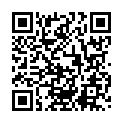  9:30-12:30 如何與兒童談神(學) - 兒童能明白自己的信仰嗎？- 如何引導孩子做神學思考- 6項重要的神學論題聖經怎麼說- 教學範例示演13:30-16:30 活潑的「多元智能」聖經教學 –上帝也用「多元智能」(MI)教導?！–多元智能的教學原理如何將語文/邏輯思維/音樂/空間/肢體/人際等多元面向，豐富兒童的聖經學習環境，超過8個活潑有趣教學示範。–以《耶穌花園》教材教學為例，原則可應用於各類兒主教材–在家教育適用講    員：馬秀蘭傳道現任中國主日學協會教育事工組主任中主培訓講員：受邀培訓海內外華人教會、神學院教師及牧者同工。受邀中國及香港及馬來西亞、新加坡等地培訓。2018年受邀巴塞隆納歐華神學院40小時「兒童事工」授證課程及培訓當地華人教會。主    辦：中國主日學協會˙華人主日學師範學院/台北市中山區中山北路二段105號協    辦：信義會嘉義榮光堂參加對象：主日學教師、牧者、同工及家長，並關切兒童信仰教育的基督徒報 名 費：單堂選課NT$ 300 /人，全日課NT$ 500/人           報名繳費全日課，贈《從小必須牢記的經文》價值NT$150一本。報名辦法：1.請於中主網站cssa.org.tw「課程線上支付」>>可以信用卡/網路ATM/ATM自動櫃員機轉帳繳費。2.或以郵政劃撥繳交，劃撥帳號：00010664戶名「中國主日學協會」請註明“培訓課程繳費”及 教會/連絡人/電話。3.繳費後，請將團報表電郵cssa.sundayschool@gmail.com經回覆確認始完成報名。4.經報名繳費，不予退費。但可自行找人遞補。5.即日起受理報名，額滿為止。洽詢專線：(02)2571-1144分機147、148 。6.課程提供便當代購服務，約80元/個。(於報到時繳交)2020兒主師資研習課程_嘉義區5/30報名表教會名稱:__________________ E-mail:                              傳   真:______________________ 電  話:                           聯絡人:                       電  話:                           收據開立名稱:                                                      地  址:                                                          請傳真至：(02)2571-1408  中國主日學協會或EMAIL:cssa.sundayschool.org.twNO上午下午名   字電話（手機）EMAIL便當預購